Unit 4 Review							Name____________________________1. Match each characteristic to the correct graph shown. Write the letter in the box below the correct graph. (1 point each)Each graph will have 4 correct characteristics.Some characteristics may be used more than once or not at all.Graph each exponential function.2. 						3. 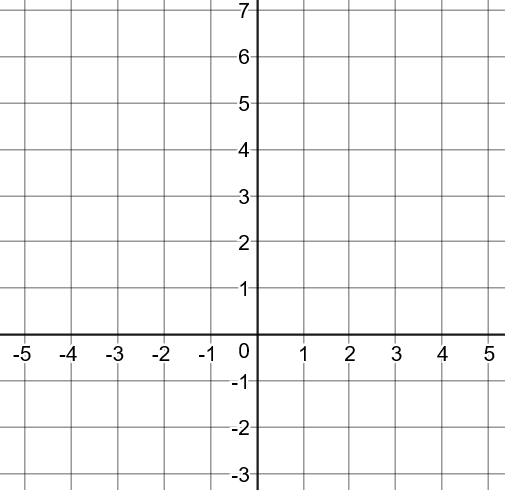 4. The flamingo population at the zoo was 38 in 2002 and is increasing at an annual rate of 2.3%. If this growth rate continues, what will the approximate population of flamingos be in the year 2020?5. How does the graph of the function  compare to the parent function ?6. The growth pattern of the Gremlin population can be described by the function , where x is the number of days. Which statement describes this situation?The number of Gremlins multiplies by 4 each day.The number Gremlins is divided by 2 each day.On the first day, the number of Gremlins was 4.On the first day, the number of Gremlins was 2.7. Which of the following is a geometric sequence? SELECT ALL THAT APPLY12, 10, 8, 6, …1, -2, 4, -8, …3, 6, 9, 12, …3, 6, 12, 24, …64, 32, 16, 8, …10, 20, 30, 40, …28, -14, 7, -3.5, …8. What is the rate of change over the interval ?a. 					b. 						c. 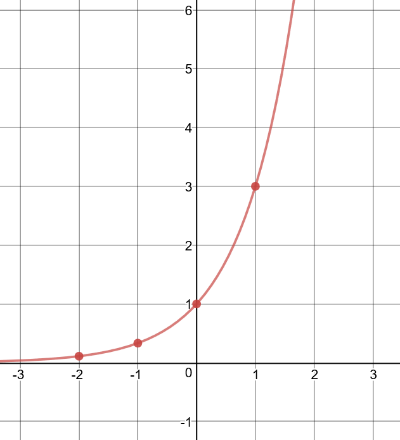 9. Cedric has 2 imaginary friends. Each day the number of imaginary friends triples.Day 1			Day 2					Day 3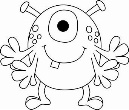 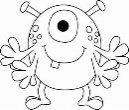 a. Write the first 5 terms of the sequence: _____, _____, _____, _____, _____b. Write an explicit rule for the sequence.c. How many imaginary friends will Cedric have after 10 days?10. Describe the transformations on the parent function, given the transformed function.11. The recursive formula for a geometric sequence is   where .	What are the first 5 terms of the sequence?12. Given the function , determine the following:	a. Growth or Decay	b. Growth/Decay Rate	c. 13. Given the geometric sequence 3, -15, 75, -375, …	a. Write an explicit equation to represent the sequence.	b. Find 14. Describe the transformations of the function  to create the function  shown.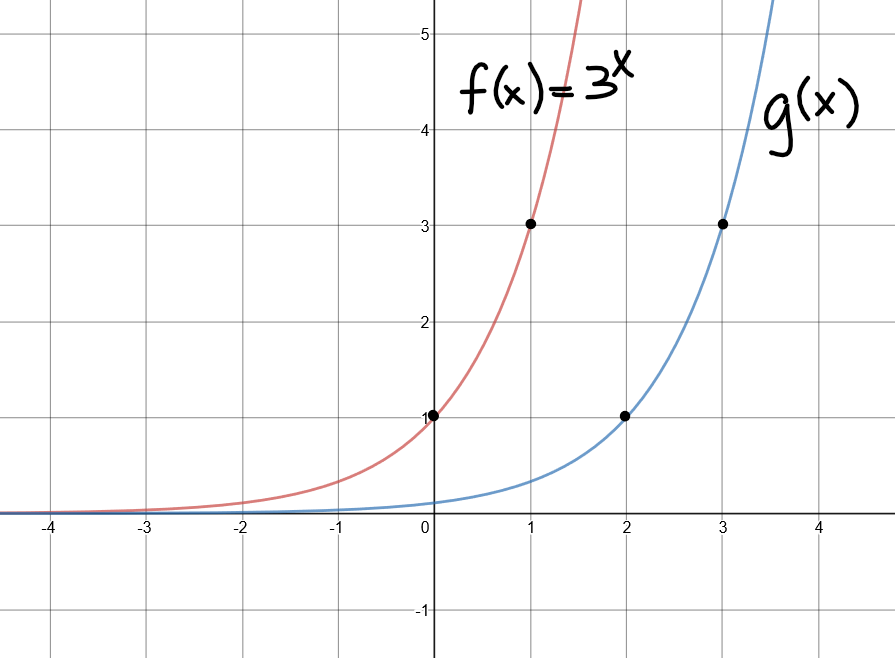 15. Jimmy deposits $3500 in an account that earns 3.2% interest per year. Write an exponential function to represent the scenario.How much money will he have in this account after 5 years?SOLUTIONS:C, D, H, K 			A, D, E, I			D, F, G, LSee graphSee graph57 flamingosShift horizontally 4 units rightC.1, -2, 4, -8, …	r = -23, 6, 12, 24, …	r = 264, 32, 16, 8, …	r = ½28, -14, 7, -3.5, …	r = - ½a) 3		b) 2		c) 69. a) 2, 6, 18, 54, 162		b) 		c) 39,366 imaginary friends10. reflection over the x-axis, stretch by a factor of 2, shift left 7 units and down 311. ½, 3, 18, 108, 64812. a) Decay			b) 58%			c) f(10) = 0.427A) asymptote: B) asymptote: c) asymptote: D) Domain: E) End behavior:As As F) Interval of Decrease: noneG) Negative Interval: noneH) Positive Interval: I) Range: J) y-intercept: K) y-intercept: L) y-intercept: 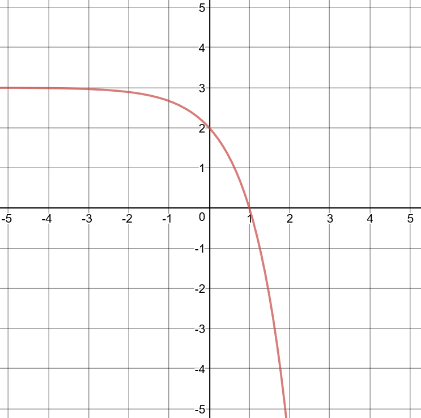 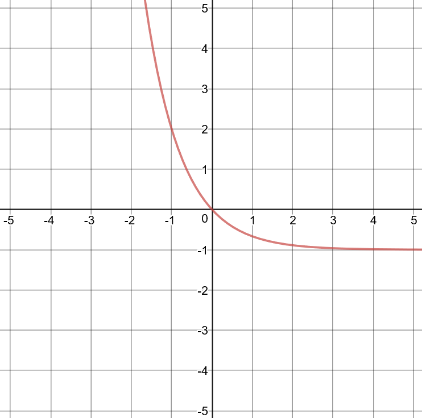 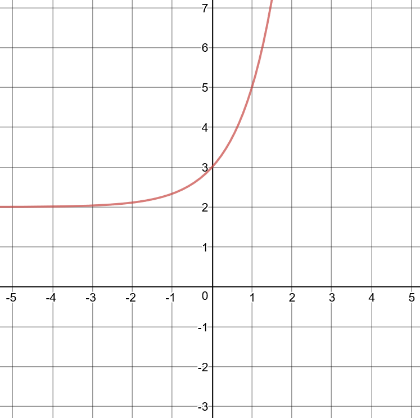 WRITE THE LETTERS OF THE CHARACTERISTICS HERE:WRITE THE LETTERS OF THE CHARACTERISTICS HERE:WRITE THE LETTERS OF THE CHARACTERISTICS HERE:WRITE THE LETTERS OF THE CHARACTERISTICS HERE:WRITE THE LETTERS OF THE CHARACTERISTICS HERE:WRITE THE LETTERS OF THE CHARACTERISTICS HERE:WRITE THE LETTERS OF THE CHARACTERISTICS HERE:WRITE THE LETTERS OF THE CHARACTERISTICS HERE:WRITE THE LETTERS OF THE CHARACTERISTICS HERE:WRITE THE LETTERS OF THE CHARACTERISTICS HERE:WRITE THE LETTERS OF THE CHARACTERISTICS HERE:WRITE THE LETTERS OF THE CHARACTERISTICS HERE:-2-1012-2.0625-1.250114216Parent FunctionTransformed Function